关于召开2021年全国职业院校技能大赛高职组“养老服务技能”赛项说明会的通知各省、自治区、直辖市教育厅（教委），新疆生产建设兵团教育局，有关单位：按照2021年全国职业院校技能大赛工作统一安排，为确保高职组“养老服务技能”赛项顺利进行，经研究决定于2021年6月4日召开赛项说明会。现将有关事项通知如下：一、会议时间6月4日（星期五）上午10:00-11:00二、会议内容1.赛项筹备情况介绍2.设备说明3.赛项规程解读4.赛事答疑5.疫情防控要求三、会议地点本次会议采用线上会议形式召开，采取腾讯视频会议的形式。会议链接：https://meeting.tencent.com/s/1hfdc8odmnxw ；会议ID：422720468，会议密码：202106。四、参会人员1.赛项执委会成员及专家组成员代表。2.各省、自治区、直辖市、新疆生产建设兵团等地区参加2021年全国职业院校技能大赛高职组“养老服务技能”赛项的参赛队，每支参赛队参会人员不超过2人。五、其他事项1.根据赛项工作进程安排，请各参赛队于6月2日下午18:00点前将关于赛项的提问以Word形式发送到会务组，过期不再接受。专家组将在答疑环节就参赛院校的赛项提问进行统一回复，线上会议不再设置提问环节。2.本次说明会不收取费用。3.参会人员务必于6月3日前将会议回执发至会务组邮箱；联系人：于海萍15064692865。4.请参会人员实名参会，加入会议时务必将与会姓名修改为“单位+真实姓名+身份”，身份为专家、领队、指导教师、技术支持，会前将进行身份核验，非赛事人员一律不允许进入。5.会议房间提前45分钟开入，参会人员可提前登录，登录后请关闭麦克风。6.会务组专用邮箱：yljnds2021@163.com。7.请关注“2021年国赛高职养老服务（潍坊）”QQ群767978463，及时获取大赛相关信息，QQ群二维码附后。附件：1.赛项QQ群二维码2.赛项说明会回执（参会人员信息、参赛队赛项提问）2021年全国职业院校技能大赛养老服务技能赛项执委会（潍坊护理职业学院代章）2021年5月31日附件1：赛项QQ群二维码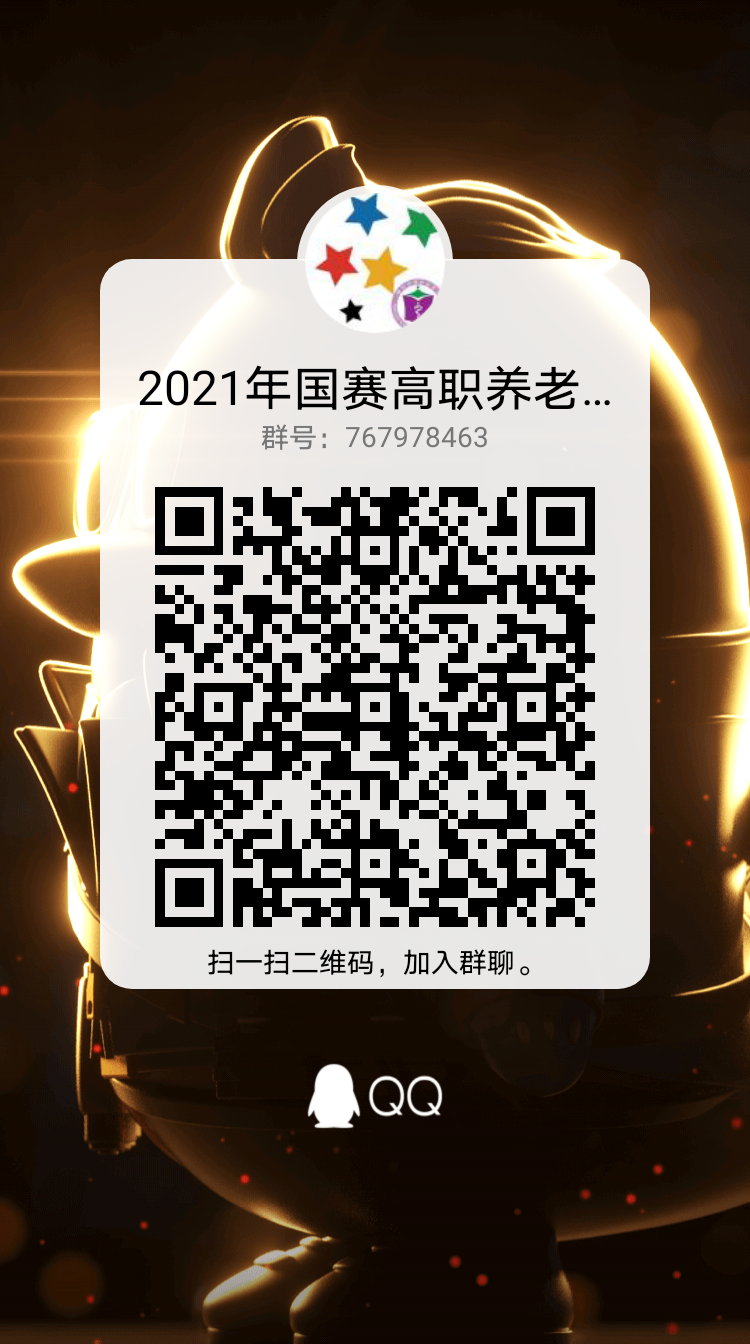 附件22021年全国职业院校技能大赛高职组“养老服务技能”赛项说明会回执一、参会人员信息身份分别填写：专家、领队、指导教师、技术支持。二、参赛队赛项提问（问题）1.2.3.姓名性别年龄职务/职称代表队（省市）单位名称出席会议身份联系电话电子邮箱